GLOBAL TRAINING 2019		Beken baldintzei buruzko OHIZKO ZALANTZAKEskakizunak erakunde ezbedinetan aurkeztu ditzaket? EZ. Eskakizun bakarra aurkeztu daiteke.Dokumentuak konpultsatuta ez baldin baditut, nola konpultsatu ditzaket? Eskakizuna hemen entregatzen baduzu, bertan konpultsatuko dizkizugu. Horretarako orijinala eta kopia ekarri behar dituzu. Dokumentua aurretik eta atzetik idatzita baldin badago, gogoratu bi aldeetatik fotokopiatzea.Uztailan graduatzen banaiz, bekak eskatu ditzazket?2019ko urriak 15rako graduatua egon behar zara, hautaketa prozesua amaitzen deneanOrain 30 urte baldin baditut aurkeztu naiteke?Bakarrik 2019ko urtarrilak 1 baino beranduago bete baldin badituzu urteak. Lehenago bete baldin badituzu 30 urte (2018) ezin duzu parte hartu.Zein beka hautatu zalantza baduzu…Zuretzat interesgarrienak diren hiru leku esateko aukera ematen dizugu. Horretarako “Beka kodea” laukian interes haundienekotik (1 kodea) gutxiagokora (3 kodea) jarri beharko duzu.Baldintza guztiak betetzen baldin badituzu, ahaleginak egingo ditugu hiruetako bat zuri eskaintzeko.Nola egiten da hautagaien aukeraketa?Baldintza guztiak betez gero, eta enpresak eskatutakoaren arabera, zure CV-a aurkezten dugu zure profilera bat datorrenarekin. Eta ondoren beraiek egingo dute aukeraketa.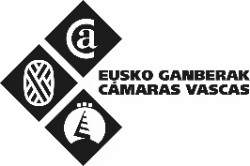 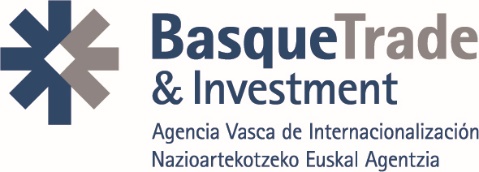 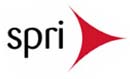 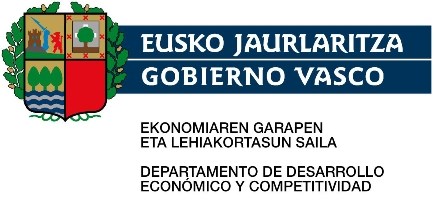 